1.	InleidingIn onze emissiereductieverklaring van 24-03-2015 hebben wij de doelstelling uitgesproken om onze CO2-uitstoot gereduceerd te hebben met 40% in 2020 ten opzichte van de genormaliseerde CO2-uitstoot in het basisjaar 2011 op basis van het aantal werknemers (FTE’s).Om die doelstelling te bereiken hebben wij onderzoek gedaan naar de verschillende reductiemogelijkheden. Hiervoor hebben wij onze eigen medewerkers om advies gevraagd en hebben wij gebruik gemaakt van de besparingsmaatregelen die andere bedrijven in de sector hebben genomen. De geselecteerde maatregelen zijn samen met de doelstellingen vastgelegd in dit Energie Management Actieplan. Het actieplan is opgesteld conform NEN-ISO 50001 en wordt middels de ondertekening van deze inleiding onderschreven door de directie.Al onze projecten zijn min of meer vergelijkbaar. Derhalve hebben wij een vaste set maatregelen gedefinieerd die in principe voor alle projecten geldt. Mochten er projecten zijn waarbij weinig van de bedrijfsmaatregelen toepasbaar zijn, dan zullen wij nagaan of er wellicht andere maatregelen mogelijk zijn in dat specifieke project, en/of het geheel van bedrijfsmaatregelen wel voldoende compleet is.Het plan is gecommuniceerd (intern en extern) en voor zover mogelijk geïmplementeerd voor ons bedrijf en de projecten waarop CO₂-gerelateerd gunningvoordeel verkregen is. Voor zover implementatie van een bepaalde maatregel nog niet is gerealiseerd is hiervoor een streefdatum in het actieplan vastgelegd. Het plan wordt jaarlijks (of zo vaak als nodig) bijgesteld en goedgekeurd door de directie. Dhr. C.J.J. Dalmulder	Dhr. Y. DalmulderDirecteur	DirecteurVoor akkoordHandtekening	HandtekeningNigtevecht, 09 april 20152.	Normatieve verwijzingenDit Energie Management Actieplan is opgebouwd conform de paragrafen 4.4.3, 4.4.4, 4.4.5, 4.4.6, 4.6.1 en 4.6.4 van de norm NEN-ISO 50001. De internationale erkende norm ISO 50001 bestaat uit eisen met gebruiksrichtlijnen voor energie- managementsystemen.In de onderstaande tabel is per paragraaf een verwijzing opgenomen naar het hoofdstuk in dit rapport waar het betreffende punt uit de ISO 50001 norm wordt behandeld.3.	Reductiedoelstellingen t.o.v. basisjaar3.1	AlgemeenDe meest materiële emissies zijn bepaald in de CO2-footprint van Gebr. Dalmulder Infra. Jaarlijks zal in het energieauditverslag worden nagegaan of de emissie inventaris (onderdeel van de CO2-footprint rapportage) actueel is en zal er vorm worden gegeven aan onze reductiedoelstellingen. De algemene bedrijfsdoelstelling is een reductie van 40% in 2020 ten opzichte van de uitstoot in het basisjaar 2011. Deze reductiedoelstellingen wordt in jaarlijkse stappen bereikt. Dit energie management actieplan beschrijft welke maatregelen wij gaan nemen om deze reductiedoelstelling te kunnen behalen.3.2 	Reductiedoelstelling per scopeOm uiteindelijk aan de algemene bedrijfsdoelstelling te kunnen voldoen zullen we per jaar en per scope een reductiedoelstelling formuleren. De reductiedoelstelling voor scope 1 is 40%. Deze reductiedoelstelling heeft betrekking op de meest materiële emissies namelijk;-	 het brandstof verbruik van de machines, gereedschappen en het wagenpark.De reductiedoelstelling voor scope 2 is 40%. Deze reductiedoelstelling heeft betrekking op de meest materiële emissies:Elektriciteitsverbruik.3.3	Doelstellingen gerealiseerdTen tijde van het opstellingen van dit eerste Energie management actie plan zijn er nog geen gerealiseerde doelstellingen te vermelden. In het verleden zijn wel acties ondernomen om b.v. het verbruik van brandstoffen  terug te dringen door o.a. over te stappen op schonere brandstoffen. De komende jaren zullen wij door regelmatig onze uitstoot te meten en te berekenen kunnen bepalen of wij op weg zijn om onze doelstellingen te behalen.  3.4	Afwijkingen, correcties, preventieve en/of corrigerende maatregelenOp dit moment zijn geen afwijkingen geconstateerd die corrigerende of preventieve maatregelen nodig maken. 4.	Plan van aanpak4.1	Maatregelen scope 1Om te kunnen voldoen aan de reductiedoelstelling voor 2020 zullen we verschillende maatregelen gaan nemen.1.	Duurzamer machineparkDe maatregel heeft betrekking op het reduceren van dieselverbruik door het machinepark.Duurzaam inkopen;
De komende jaren zullen wij bij de aanschaf van machines rekening houden met het verbruik van de motoren en de technische mogelijkheden die geboden worden zoals b.v. hybride aandrijvingen of andere energie zuinige mogelijkheden. 

Aandeel in de totale doelstelling: Wij verwachten dat met deze maatregel 20% reductie t.o.v. het basisjaar mogelijk zal zijn.Budget: Het investeringsbudget voor de komende jaren plus het aantal uren dat nodig zal zijn om diverse machines te vergelijken.2.	Menselijk gedrag beinvloedenDeze onderstaande maatregelen hebben betrekking op het reduceren van dieselverbruik door de machines en het wagenpark.Bewustzijn vergroten/gedrag beïnvloeden;
Het is onze ervaring dat het gedrag van een bestuurder op een voertuig of in de auto bijdraagt aan het verbruik en daarmee dus ook aan de CO2- uitstoot. Wij willen onze medewerkers in positieve zin beïnvloeden in hun rij gedrag door;hen te betrekken bij de reductiedoelstellingen van het bedrijf door hen te informeren middels bijeenkomsten;Door deelname aan een cursus in het “nieuwe draaien” of “het nieuwe rijden”. Het aanspreken van de medewerkers op het gebruik van hun machines, daarbij richten wij ons met name op het onnodig stationair draaien. Aandeel in de totale doelstelling: Wij verwachten dat met deze maatregel 20% reductie t.o.v. het basisjaar mogelijk zal zijn.Budget: Het aantal uur dat nodig zal zijn om de werknemers te informeren en te instrueren. Wij schatten deze op 2 uur per jaar per werknemer. De kosten van een cursus variëren van 80 tot 150 euro p.p. 4.2	Maatregelen scope 21.	Zelfvoorzienend zijn in de behoefte aan elektriciteitDeze maatregel heeft betrekking op het reduceren van het elektriciteitsverbruik.Het plaatsen van zonnepanelen;
Door de plaatsing van zonnepanelen willen wij in onze eigen elektriciteitsbehoefte voorzien. 

Aandeel in de totale doelstelling: Wij verwachten dat deze maatregel een reductie van min. 40% op de uitstoot door het elektriciteit verbruik zal realiseren. 
Budget: Investeringsbudget4.3	Doelstelling alternatieve brandstoffen en/of het gebruik van groene stroom (2.B.2.).Onze doelstelling voor alternatieve brandstoffen en/of het gebruik van zonnepanelen staat vermeld onder punt 4.2.5.	Monitoring en meting Elke besparingsmaatregel die wij nemen wordt gemonitord. Hiervoor is een meet- enmonitoringssysteem ingericht (zie procedure A.2 van het handboek‘Managementsysteem voor CO2-bewust handelen’). De monitoring en meting van de CO2-reductiemaatregelen zal periodiek plaatsvinden. Als een maatregel in de praktijk tegenvalt, kunnen wij beslissen om te stoppen met de maatregel en/of de monitoring.5.1 	Energie prestatie-indicatoren (EnPI’s)Om daadwerkelijk sturing op het energieverbruik mogelijk te maken hebben wij een aantal Energie prestatie-indicatoren (EnPI’s) geformuleerd. EnPI’s kunnen bestaan uit een parameter (absoluut energiegebruik), energiegebruik per eenheid (bijvoorbeeld werkdag, weekenddag, fabricatieduur, product, ploeg) of een multivariabel model.6.	Periodieke opvolging / voortdurende verbeteringHet formuleren van doelstellingen, selecteren van besparingsmaatregelen is geen eenmalige actie. Om ervoor te zorgen dat het beleid ook daadwerkelijk onderdeel wordt van de dagelijkse bedrijfsvoering moeten deze activiteiten continu plaatsvinden.Zo zullen wij gedurende het jaar de reductiemaatregelen uitvoeren, verbruik registreren, communiceren en processen in de organisatie periodiek bijwerken en evalueren. Door het doorlopen van de Plan-Do-Check-Act stuurcyclus zorgen wij ervoor dat wij werken aan voortdurende verbetering van onze CO2 prestaties. 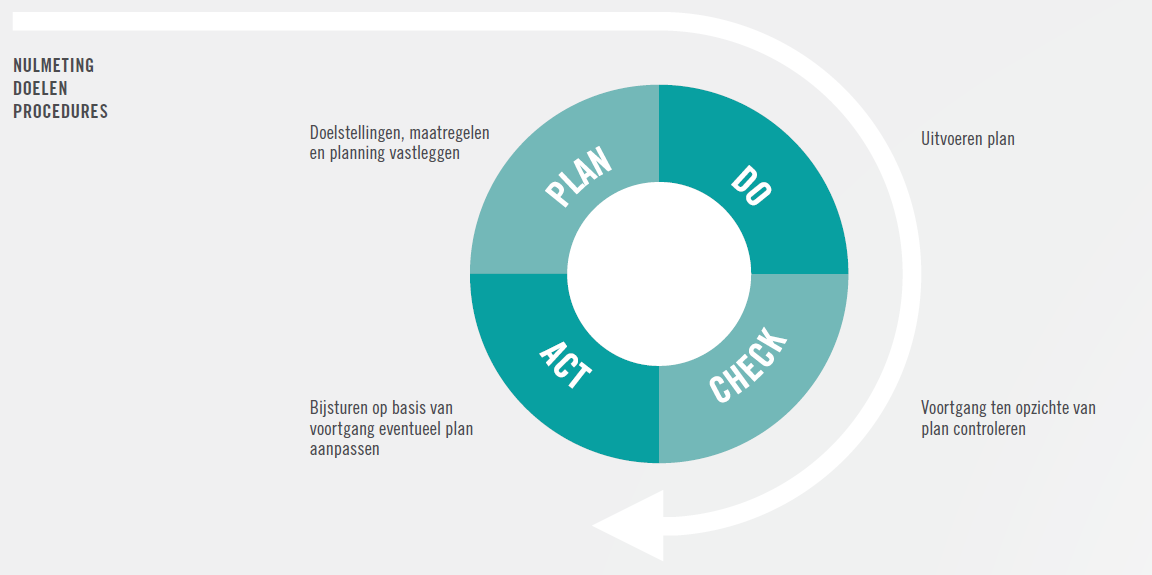 Minimaal eenmaal per jaar buigt, onder verantwoordelijkheid van de directie, de organisatie zich over het functioneren van het energie management systeem. De directiebeoordeling vormt samen met het energie audit verslag mede de input tot voortdurend verbeteren.7.	Actieplan: verantwoordelijkheden, taakstellingen en budget7.1	VerantwoordelijkhedenBinnen Gebr. Dalmulder is de directie eindverantwoordelijk voor het uitvoeren van het Energie Management Actieplan binnen het energie-managementsysteem. De proceseigenaar is de COF. Dat geldt zowel voor de projecten als voor binnen de organisatie.7.2	ActieplanISO 50001OnderwerpHoofdstuk§ 4.4.3Uitvoeren van een energie audit6§ 4.4.4Uitgangswaarden voor energieverbruik / Referentiejaar3§ 4.4.5Energie Prestatie Indicatoren5§ 4.4.6Doelstellingen, Taakstellingen, Actieplan8§ 4.6.1Monitoring, meten en analyseren5§ 4.6.4Afwijkingen, correcties, corrigerende en preventieve maatregelen3OnderwerpRegistratieIntervalperiodeElektriciteitsverbruikFacturen leverancier HalfjaarlijksBrandstofverbruik machines Facturen brandstofleveranciersHalfjaarlijksBrandstofverbruik auto’sFacturen leverancier en brandstofbonnen HalfjaarlijksBrandstof verbruik gereedschappenFacturen brandstofleveranciersHalfjaarlijksVerbruik las- en snij gassenFacturen leveranciersHalfjaarlijksStatusStatusNr.Datum invoerActie / Doelstelling(SMART formuleren)Mogelijke CO2-reductie of energiebesparing (%)Benodigde middelen en budgetVerantwoordelijkeen eventueel betrokken belanghebbendenStreefdatumGerealiseerdGecommuniceerdGedocumenteerdDatum1.9-04-2015Duurzaam inkopen machinepark20% reductie scope 1Investerings budgetDirectie2020 stapsgewijs2.9-04-2015Aanspreken medewerkers stationair draaien20% reductie scope 1Variabel (manuren)Directie MedewerkersOnderaannemersDoorgaand proces 2015-20203.9-04-2015Deelname cursus nieuwe rijden/draaien20% reductie scope 1Cursuskosten en manurenDirectieMedewerkers20164.9-04-2015Volledig voorzien in eigen stroombehoefteMinimaal 40% reductie in scope 2Investerings budgetDirectie2020